Муниципальное бюджетное образовательное учреждение «Центр развития ребенка – детский сад «Теремок» с. Александровское»Неделя дошкольного образования«Развитие пространственного мышления и математических способностей дошкольников в образовательных областях»Конспект занятия   «Сказочная математика»Воспитатель: Былкина Светлана Владимировна2023 г.Технологическая карта занятия Группа: Старшая группа «Гномики»Программа : Рабочая программа образовательной деятельности в старшей группе общеразвивающей направленности, которая является составной частью Образовательной программы МБДОУ «ЦРР- д/с «Теремок», с учетом приоритетных направлений ДОУ.Тема : «Сказочная математика»Цель: «Развитие пространственного мышления и математических способностей детей старшего возраста».Образовательные:Формировать умение группировать предметы по определенным признакам.  Закрепить счет в пределах 6 (прямо).Учить ориентироваться в пространстве: слева, справа, вверх, вниз, верхняя, средняя, нижняя.Воспитательные:Воспитывать самостоятельность, умение понимать учебную задачу.Развивающие:Развивать логическое мышление, сообразительность, внимание. Выполнять ее самостоятельно. Развивать  пространственное мышление.Технологии и методы работы:Метод работы: Организационный, словесный, наглядный, объяснение.Этапы занятияДеятельность воспитателяМотивационный – побудительныйОрганизационно- познавательный( в общем круге)Воспитатель: Ребята, к нам пришли гости, давайте поздороваемся.( стук в окно)Воспитатель: ой, ребята нам пришло почтовое извещение, давайте почитаем.Здесь написано, что нам отправлена посылка из сказочной страны, Но не указано кто нам ее отправил. И когда доставляли посылку, с ней произошла беда: она выпала из почтового самолета.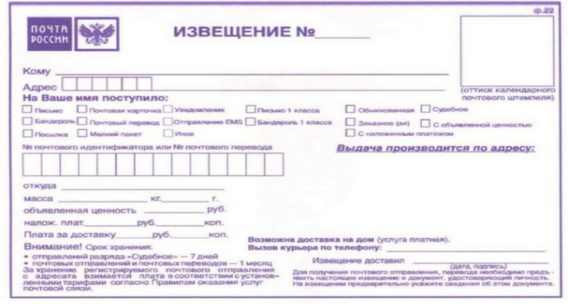 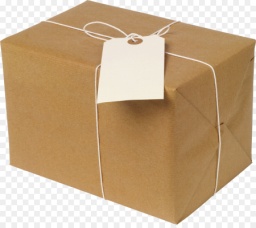 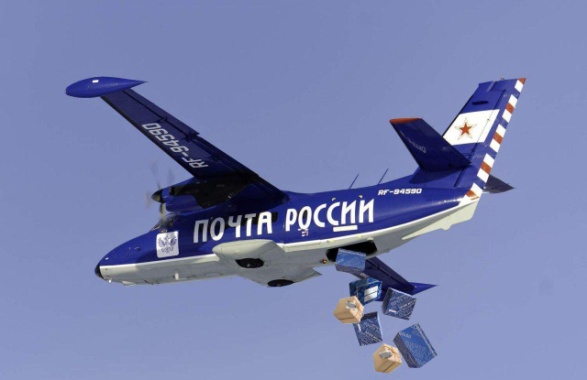 Воспитатель: Что же теперь делать? Ответы детейВоспитатель: Нам нужно отправиться на поиски. Для этого нам нужно попасть в сказочную страну. Как нам удастся туда попасть? Ответы детей. Воспитатель: да ребята на самолете будет быстрее.  Из чего можно построить самолет?Но мы его сегодня построим из больших кубиков.Дети из крупных кубиков стоят по схеме самолет.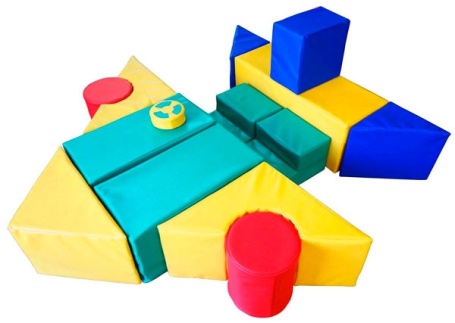 Воспитатель: ну что же отправляемся в путь. (Звучит шум самолета)Воспитатель: вот мы и прилетели в сказочную страну. Посмотрите, кто-то уже нас встречает. Из какой сказки это героиня? Ответы детей. « Федорино горе» а кто написал эту сказку? К.И. Чуковский Федора: - Здравствуйте друзья! Что же привело вас в сказочную страну? Ответы детей? ( мы ищем свою посылку)Воспитатель: Федора, а сможешь нам помочь ее найти?Федора: помогу, но и вы мне помогите. Разложите посуду по полкам по порядку.Воспитатель: Нам нужно разложить посуду по полкам по порядку, по цвету как показано.На верхнюю полку нам надо поставить чашки, на среднюю блюдца, а на нижнюю полку мы поставим заварник, сахарницу и молочник.После выполненияВоспитатель: - Сколько чашек на верхней полке? Какую выберем цифру? Сколько блюдец на средней полке? Какую поставим цифру? Сколько предметов на нижней полке? Какая цифра указывает на это количество?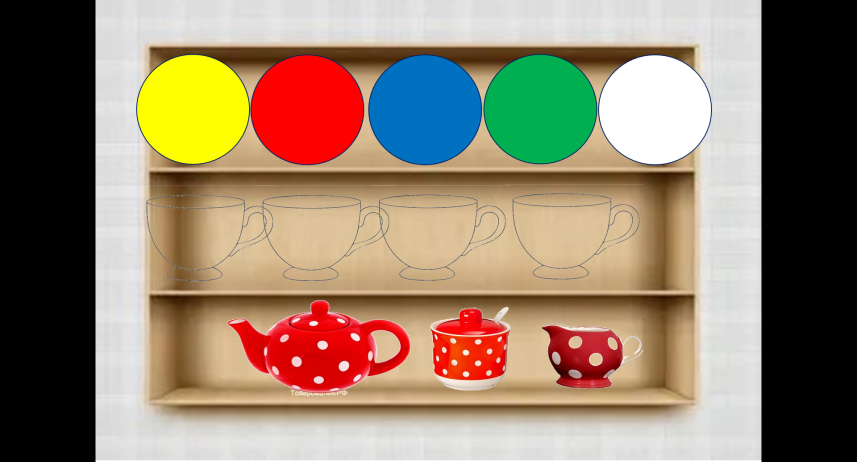 Федора: - Молодцы! Спасибо вам большое, помогли старушке. И я вам теперь помогу.Вам надо идти в ту сторону, куда показывает эта стрелка.Воспитатель: - Ребята, а  в какую сторону нам надо идти? Ответы детей По дороге встречается Баба Яга.Баба Яга: Чую- чую, человеческим духом пахнет. Воспитатель: Баба Яга, помоги нам, пожалуйста, посылку нашу найти.Баба Яга: Помогу, а мне поможете? В ларце все сказки перепутались.Воспитатель: Ребята, нам нужно собрать сказки.  Пазлы математические.Баба Яга: Ох, спасибо ребятки. А хотите со мной потанцевать?Физминутка с Бабой Ягой.Далее по дорожке детям встречается колобок. (игрушка)Воспитатель: Ребята, посмотрите, кто это? Ответы детей. А кто написал эту сказку? Ответы детей. Это русская народная сказка. Воспитатель: Давайте спросим, сможет ли он нам помочь, найти посылку?Колобок: (запись голоса) Ребята, конечно, помогу, а вы мне поможете? Не могу найти дорогу к дому, где живет мой дед и бабушка.Работа за столами. Упражнение «Помоги колобку добраться» Воспитатель: а теперь нам нужно сесть за столы. Перед вами лабиринт. Мы должны провести колобка по лабиринту к дому.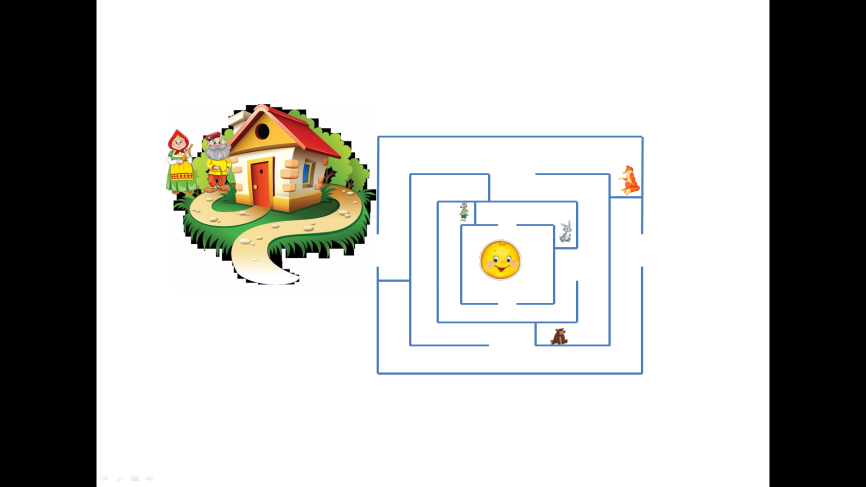  Что нужно сделать колобку? Подняться  вверх или вниз? Ответы детей. Вниз.  (Вверх нельзя, там заяц)Воспитатель: Значит, спускаемся вниз. )В какую сторону нужно теперь идти колобку?  Ответы детей. В  правую. ( В левую сторону, нельзя там волк)Подымаемся вверх. Потом вправо. Выбираем, вверх или вниз? Ответы детей.Подымаемся вверх. (Вниз нельзя, там медведь), потом идем влево. Подымаемся вверх. Здесь надо выбрать в какую сторону нужно? Ответы детей. Влево. ( Вправо нельзя, там лиса).Продолжаем путь. Теперь надо нам спуститься вниз и пойти налево. Посмотрите, что мы видим? Правильно, дорожку к дому, где живет дедушка и бабушка колобка.Колобок: Спасибо, вам большое! Чтобы найти вашу посылку, вам нужно идти по этим стрелкам. Воспитатель: Ребята, давайте посмотрим, в какую сторону нам необходимо идти? Ответы детей. Вправо.Дети выходят из-за столов и идут по направлению. (к спальне)Там стоит коробка. ( В ней подарок (маленькие воздушные шары) от  доброй волшебницы и записка) Рядом с коробкой сидит медведь.Медведь: Ох, устал я  стеречь, чью то посылку. Иду и вижу, стоит, думаю, кто то потерял. Здесь написано чья это посылка, но я не умею читать. Стало интересно, решил, посторожить коробку, уж больно красивая.Воспитатель: Спасибо тебе медвежонок.В записке волшебница обращается к детям: Ребята, я долго наблюдаю за вами, вижу, что вы всегда старательные, любознательные. И хочу вам передать эти маленькие подарочки. Воспитатель: Как вы думаете, что же в коробке? Ну, что давайте откроем и посмотрим , что же вам подарила Добрая волшебница.Рефлексивно- корригирующийВоспитатель: Ребята, вам понравилось путешествовать по сказочной стране? Давайте вспомним, что мы  делали? Что понравилось? Какое задание было самым трудным?
Воспитатель: Молодцы! Вы были внимательны, сообразительны, а главное добрые и отзывчивые.